	ESCUELA SUPERIOR POLITÉCNICA AGROPECUARIA DE MANABÍ MANUEL FÉLIX LÓPEZ	ESCUELA SUPERIOR POLITÉCNICA AGROPECUARIA DE MANABÍ MANUEL FÉLIX LÓPEZ	ESCUELA SUPERIOR POLITÉCNICA AGROPECUARIA DE MANABÍ MANUEL FÉLIX LÓPEZ	ESCUELA SUPERIOR POLITÉCNICA AGROPECUARIA DE MANABÍ MANUEL FÉLIX LÓPEZ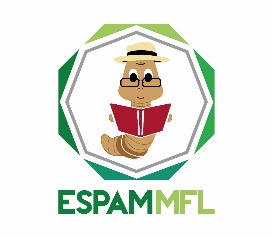 HOJA TESTIGOHOJA TESTIGOHOJA TESTIGOHOJA TESTIGOHOJA TESTIGOHOJA TESTIGOHOJA TESTIGOHOJA TESTIGOFONDO:FONDO:SECCIÓN:SECCIÓN:CODIGO:CODIGO:SUBSECCIÓN:SUBSECCIÓN:CODIGO:CODIGO:UNIDAD ADMINISTRATIVA:UNIDAD ADMINISTRATIVA:DESCRIPCIÓN DEL DOCUMENTODESCRIPCIÓN DEL DOCUMENTODESCRIPCIÓN DEL DOCUMENTODESCRIPCIÓN DEL DOCUMENTODESCRIPCIÓN DEL DOCUMENTODESCRIPCIÓN DEL DOCUMENTODESCRIPCIÓN DEL DOCUMENTODESCRIPCIÓN DEL DOCUMENTOSERIE:SERIE:CODIGO:CODIGO:SUBSERIE:SUBSERIE:CODIGO:CODIGO:TIPO DOCUMENTAL:TIPO DOCUMENTAL:DESCRIPCIÓN DEL DOCUMENTO O EXPEDIENTE:DESCRIPCIÓN DEL DOCUMENTO O EXPEDIENTE:FECHA DEL DOCUMENTO:FECHA DEL DOCUMENTO:N° PÁGS:N° PÁGS:TIPO DE SOPORTE (marque con una X )TIPO DE SOPORTE (marque con una X )TIPO DE SOPORTE (marque con una X )TIPO DE SOPORTE (marque con una X )TIPO DE SOPORTE (marque con una X )TIPO DE SOPORTE (marque con una X )TIPO DE SOPORTE (marque con una X )TIPO DE SOPORTE (marque con una X )PAPEL:ELECTROMAGNÉTICO:ELECTROMAGNÉTICO:ELECTROMAGNÉTICO:ELECTRÓNICO:SONOROS Y AUDIOVISUALES:SONOROS Y AUDIOVISUALES:SONOROS Y AUDIOVISUALES:PLANOS:FOTOGRAFÍAS:FOTOGRAFÍAS:FOTOGRAFÍAS:UBICACIÓN DEL DOCUMENTO (física o digital)UBICACIÓN DEL DOCUMENTO (física o digital)UBICACIÓN DEL DOCUMENTO (física o digital)UBICACIÓN DEL DOCUMENTO (física o digital)UBICACIÓN DEL DOCUMENTO (física o digital)UBICACIÓN DEL DOCUMENTO (física o digital)UBICACIÓN DEL DOCUMENTO (física o digital)UBICACIÓN DEL DOCUMENTO (física o digital)CARPETA :CARPETA :UBICACIÓN FÍSICA (Si aplica):UBICACIÓN FÍSICA (Si aplica):UBICACIÓN DIGITAL (Si aplica):UBICACIÓN DIGITAL (Si aplica):OBSERVACIONES:OBSERVACIONES:OBSERVACIONES:OBSERVACIONES:OBSERVACIONES:OBSERVACIONES:OBSERVACIONES:OBSERVACIONES:RAZÓN DE SEPARACIÓN DEL EXPEDIENTE:RAZÓN DE SEPARACIÓN DEL EXPEDIENTE:RAZÓN DE SEPARACIÓN DEL EXPEDIENTE:RAZÓN DE SEPARACIÓN DEL EXPEDIENTE:RAZÓN DE SEPARACIÓN DEL EXPEDIENTE:RAZÓN DE SEPARACIÓN DEL EXPEDIENTE:RAZÓN DE SEPARACIÓN DEL EXPEDIENTE:RAZÓN DE SEPARACIÓN DEL EXPEDIENTE:OTRAS OBSERVACIONES DE INTERÉS:OTRAS OBSERVACIONES DE INTERÉS:OTRAS OBSERVACIONES DE INTERÉS:OTRAS OBSERVACIONES DE INTERÉS:OTRAS OBSERVACIONES DE INTERÉS:OTRAS OBSERVACIONES DE INTERÉS:OTRAS OBSERVACIONES DE INTERÉS:OTRAS OBSERVACIONES DE INTERÉS:FIRMA DEL RESPONSABLE DEL ARCHIVO DE GESTIÓN:f._______________________________FIRMA DEL RESPONSABLE DEL ARCHIVO DE GESTIÓN:f._______________________________FIRMA DEL RESPONSABLE DEL ARCHIVO DE GESTIÓN:f._______________________________FIRMA DEL RESPONSABLE DEL ARCHIVO DE GESTIÓN:f._______________________________FIRMA DEL RESPONSABLE DEL ARCHIVO DE GESTIÓN:f._______________________________FIRMA DEL RESPONSABLE DEL ARCHIVO DE GESTIÓN:f._______________________________FIRMA DEL RESPONSABLE DEL ARCHIVO DE GESTIÓN:f._______________________________FIRMA DEL RESPONSABLE DEL ARCHIVO DE GESTIÓN:f._______________________________